Publicado en Sabadell el 01/10/2019 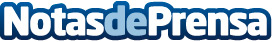 La inmobiliaria de Sabadell Fincamps aumenta sus operaciones inmobiliarias un 30% Este incremento de operaciones inmobiliarias durante lo que va de año respecto al año anterior han posicionado a esta inmobiliaria como líder en SabadellDatos de contacto:Carlos Fernández628940299Nota de prensa publicada en: https://www.notasdeprensa.es/la-inmobiliaria-de-sabadell-fincamps-aumenta Categorias: Inmobiliaria Finanzas Cataluña http://www.notasdeprensa.es